Zapojenie Aktivita 1. 	Rozmýšľajte: S čím sa vám spája slovo „chladenie“?Učiteľ kladie žiakom otvorené otázky:S čím sa vám spája slovo „chladenie“? (návrhy žiakov píše na tabuľu)Očakávané odpovede: ochladiť sa, zmeniť teplotu, niečo schladiť (napr. čaj, večeru), (odpovede viacerých žiakov)Čo môže vychladnúť?A čo myslíte, akou rýchlosťou sa voda ochladzuje?Očakávané odpovede: pomaly; najprv pomaly potom rýchlo; možno by to malo byť naopak, teda najprv rýchlo, potom pomalyNázory sú rozdielne, takže urobme experiment, aby sme našli odpoveď na túto otázku.SkúmanieAktivita 2. 	Meranie teploty vody pri jej chladení – experiment v triedeOdporúčané pomôcky/materiály:Pyrometer (alebo akýkoľvek digitálny teplomer),Počítač, tablet alebo telefón s možnosťou tvorby tabuľky,Projektor,Niekoľko (4-5) kusov riadu rôznych veľkostí, tvarov a vyrobených z rôznych materiálov (napr. sklo, kovový hrniec, plastová misa, porcelánový tanier),Varná kanvica,Stopky (napr. na telefóne),Pracovné listy.Vodu pred hodinou zohrejeme v kanvici, aby počas nej voda nevrela (aby sme s ňou počas hodiny vedeli experimentovať, ale aj z bezpečnostných dôvodov) a dosahovala teplotu približne 70°C.Žiakov rozdelíme do toľkých skupín, koľko máme rôznych nádob – napríklad do 4 skupín (pohár, kovový hrniec, plastová miska, porcelánový tanier). Každej skupine nalejeme do nádoby horúcu vodu.Začneme experiment.Žiaci:merajú teplotu vody v danej nádobe (pyrometrom alebo iným digitálnym teplomerom) v pravidelných intervaloch, napr. každé 1-2 minúty, v závislosti od počtu žiakov a počtu skupín (pozri Obrázok 2) pričom si zaznamenávajú čas merania podľa času na stopkách,výsledky meraní zaznamenávajú do pripravených tabuliek v pracovných listoch,výsledky súčasne zapisujú do súradnicového systému v pracovných listoch (pri realizácii hodiny v nižších ročníkoch je možné túto časť vynechať),zadávajú výsledky meraní do tabuľky. Táto úloha môže byť zrealizovaná rôznymi spôsobmi, napríklad:1. výsledky sa zadávajú do tabuľky na zdieľanom súbore v cloude, ak má každá skupina tablet, notebook alebo na tento účel používa telefón,2. skupiny postupne využijú počítač učiteľa alebo inak poskytnú údaje učiteľovi, ktorý ich zaznamená,3. určí sa jedna osoba z triedy, ktorá bude systematicky zapisovať výsledky získané všetkými skupinami postupne.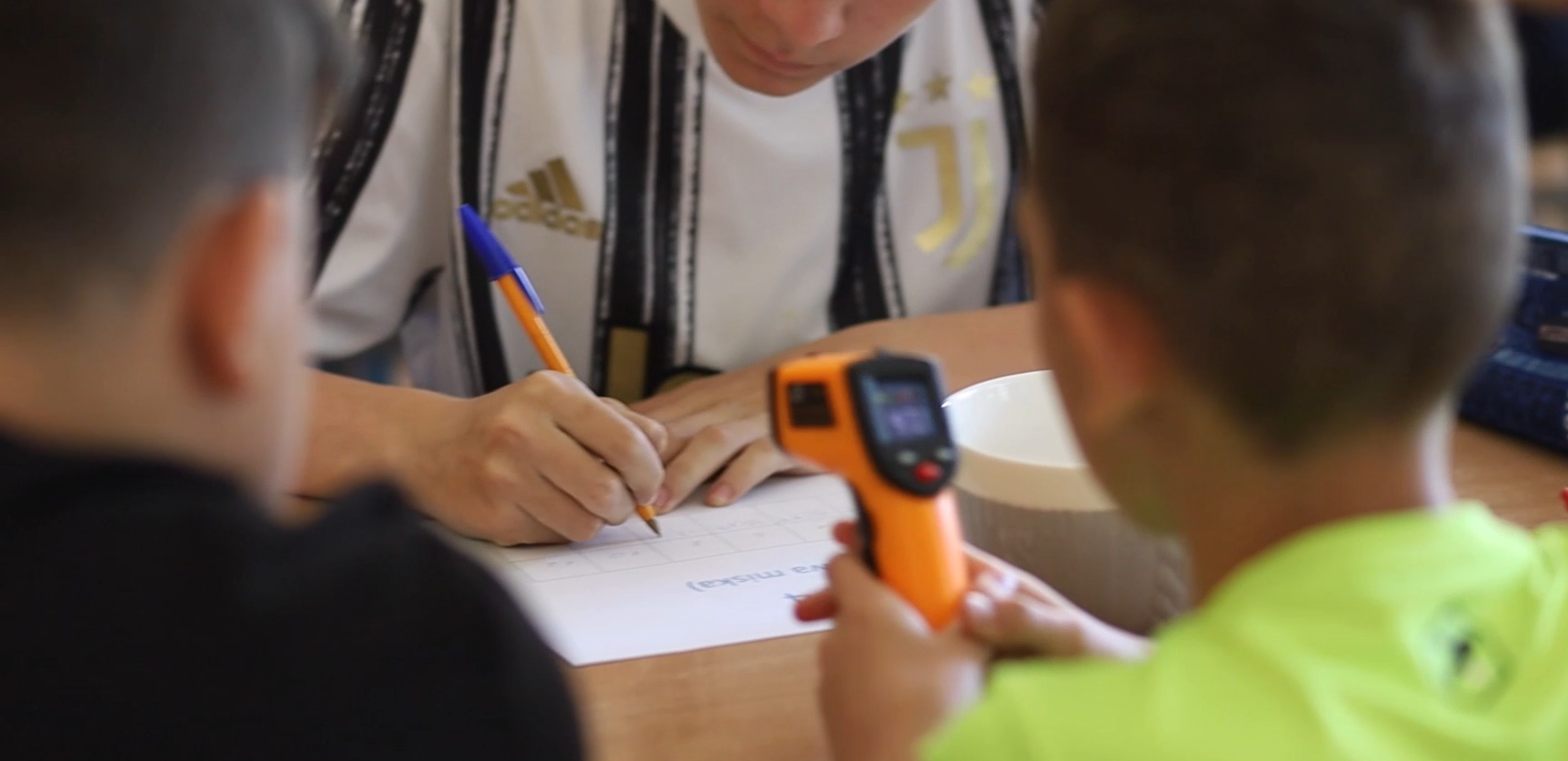 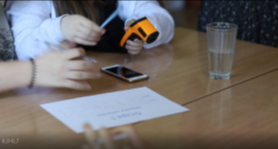 Zadanie pre žiaka.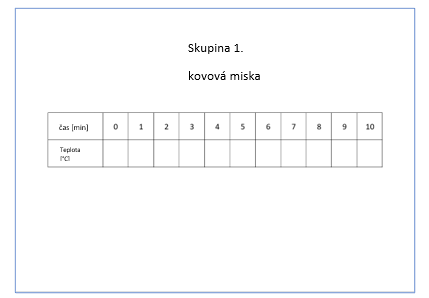 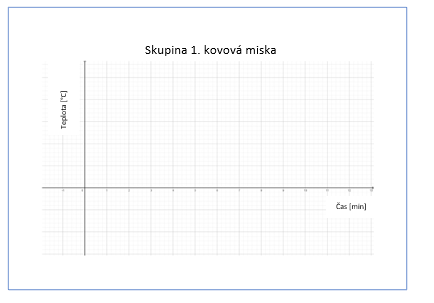 Skúmanie/VysvetlenieAktivita 3. 	Analýza údajov zaznamenaných počas meraniaPo dokončení experimentu zobrazíme údaje každej skupiny na monitore v jednej súhrnnej tabuľke, napríklad takto: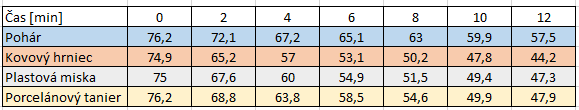 Tieto body potom zobrazíme v súradnicovom systéme.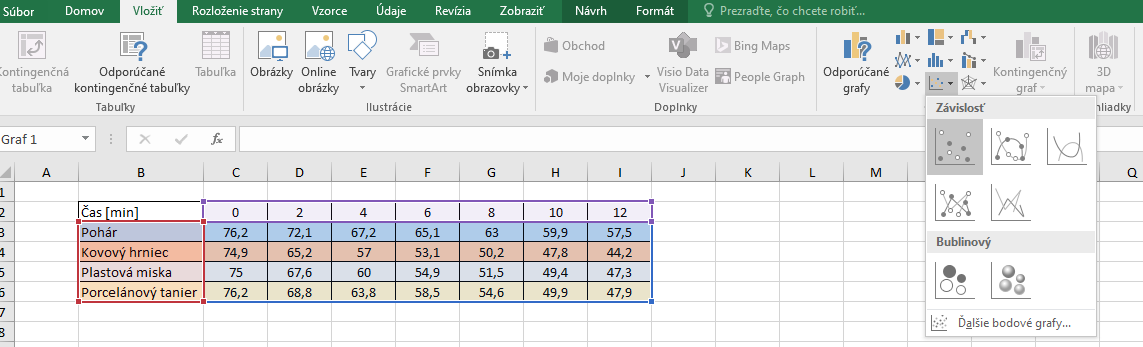 Dostaneme nasledujúci graf: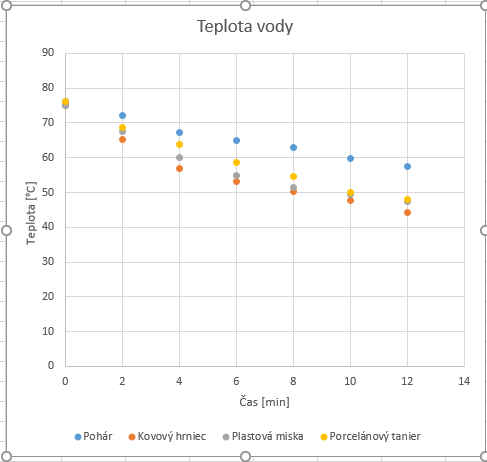 Analyzujeme výsledky experimentu. Učiteľ kladie otvorené otázky a moderuje diskusiu so žiakmi:Ako sa ochladzovala voda v jednotlivých nádobách?Čo spôsobuje rozdiely?Ako často môžeme merať teplotu vody?Je možné určiť hodnotu teploty v akomkoľvek okamihu?(Komentár: Teoreticky áno, ale na nepretržité meranie teploty sú potrebné iné nástroje, ako napríklad tradičný teplomer.)Môžu byť zaznamenané body popisujúce teplotu počas chladenia vody pre každú nádobu spojené krivkou? Prečo? (Žiaci zdôvodňujú, že je možné spojiť body čiarou, pretože voda má v ktoromkoľvek časovom bode konkrétnu teplotu.)Mohla by sa teplota v našich podmienkach zvýšiť?(Nie. Je však možné diskutovať o zmene podmienok: Čo by sa mohlo stať, aby sa táto teplota zvýšila?)Ako môžu byť body spojené? Výsledkom tejto diskusie je uvedomenie žiakov, že rôzne spôsoby spájania bodov môžu byť správne, pretože nemáme dostatok experimentálnych údajov.Ako sa mení teplota s časom? (Znižuje sa.)Zvolíme iný druh grafu - na zobrazenie všeobecného trendu zmien teploty (Obr. 7).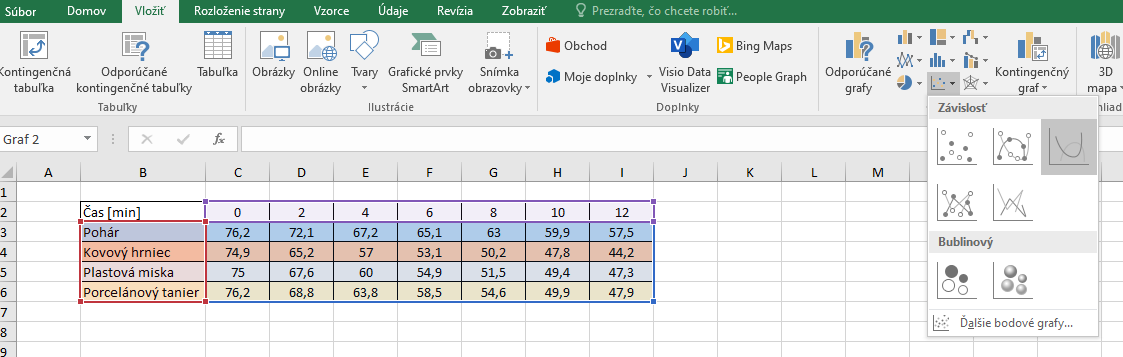 V našom prípade je graf znázornený na obrázku 8.Zdôrazňujeme, že nemáme dostatočne presné údaje na nakreslenie presného grafu. Poskytuje nám len približnú podobu grafu ochladzovania vody v každej nádobe v kontexte 12-minútového trvania nášho experimentu.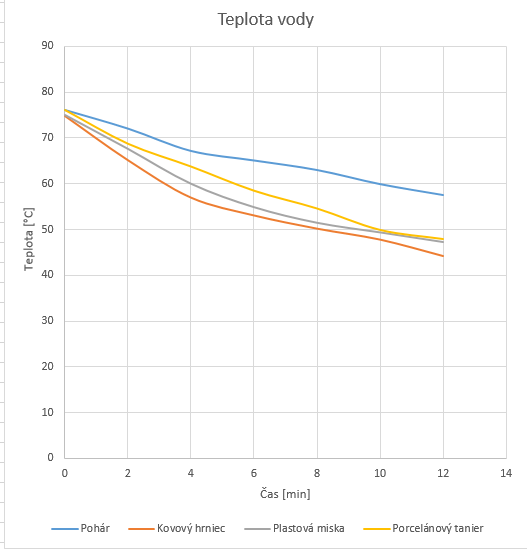 Pokračujeme v diskusii, aby sme tieto grafy analyzovali a zhrnuli. Učiteľ kladie otvorené otázky:Čo ste si ešte všimli? Čo môžete povedať o zmene teploty v jednotlivých nádobách?Odporúčame nasledujúce doplňujúce otázky:Ako sa mení teplota v jednotlivých nádobách?Teplota s časom klesá.A je to rovnaké v každej nádobe?Od čoho môže závisieť rýchlosť poklesu teploty v nádobe?Od veľkosti a materiálu nádobu, množstve vody, teplote okolia, počiatočnej teplote atď.Sú čiary na grafoch rovné?NieVytvorenie hypotézy / SkúmanieAktivita 4.	Vytvorte hypotézuV tejto časti hodiny žiaci pracujú samostatne. Svoju vlastnú navrhovanú odpoveď vykreslia vo forme náčrtu grafu do poskytnutých pracovných listov po nasledujúcej inštrukcii:Načrtnite, ako si myslíte, že chladla voda v hrnci, ktorý zostal v našej triede, od teploty varu počas 5 hodín.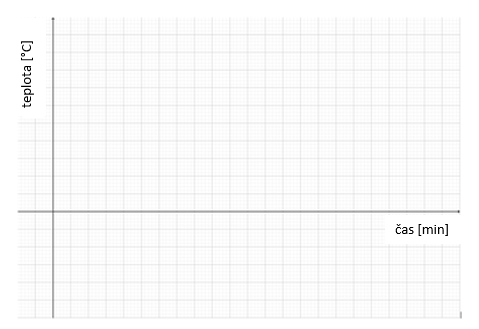 Pri tejto aktivite učiteľ pozoruje individuálnu prácu žiakov. Vyberá najzaujímavejšie náčrty (tak, aby sa objavili rôzne typy náčrtov).Hodnotenie / RozšírenieAktivita 5. 	 Overovanie hypotéz - diskusia (prípadne s druhou časťou experimentu)Učiteľ vyzve autorov vybraných prác, aby svoje návrhy načrtli na tabuľu a moderuje diskusiu o ich správnosti.Môže teplota vody dosiahnuť v podmienkach našej triedy záporné hodnoty? A čo hodnotu 0?Akú najnižšiu teplotu dosiahne voda po 5 hodinách v našich podmienkach?
Izbová teplotaJe rýchlosť ochladzovania stále rovnaká?Ak sa spontánne objaví správny graf, analyzujeme ho na konci.Potom, ak je dostatok času (máme vyčlenené 2 vyučovacie hodiny), učiteľ prevarí vodu a z bezpečnostných dôvodov pokus sám zopakuje v jednej vybranej nádobe - napr. v plechovej miske, pričom meria teplotu vody každú minútu od zovretia. Vybraný študent zadáva údaje do tabuľky, druhý meria čas.Ak na takéto aktivity nie je čas – môžete zobraziť údaje z podobného experimentu uskutočneného skôr prostredníctvom tabuľky a grafu – napríklad:Analýzou grafu žiaci zistia, že voda sa najskôr ochladzuje rýchlejšie a potom sa postupne spomaľuje (ak si to študenti nevšimnú, môžete vypočítať rozdiely v po sebe nasledujúcich hodnotách teplôt). Rýchlosť ochladzovania vody nezostáva rovnaká.Na konci spoločne vytvoríme náčrt tvaru grafu, ktorý predstavuje krivku chladenia vody (ak sa neobjavil skôr).Učiteľ povie študentom, že známy fyzik a matematik Isaac Newton dospel k podobným záverom a na základe pozorovaní, ktoré boli podobné ako tie naše teoreticky opísal proces ochladzovania pomenovaný po ňom, Newtonov zákon ochladzovania.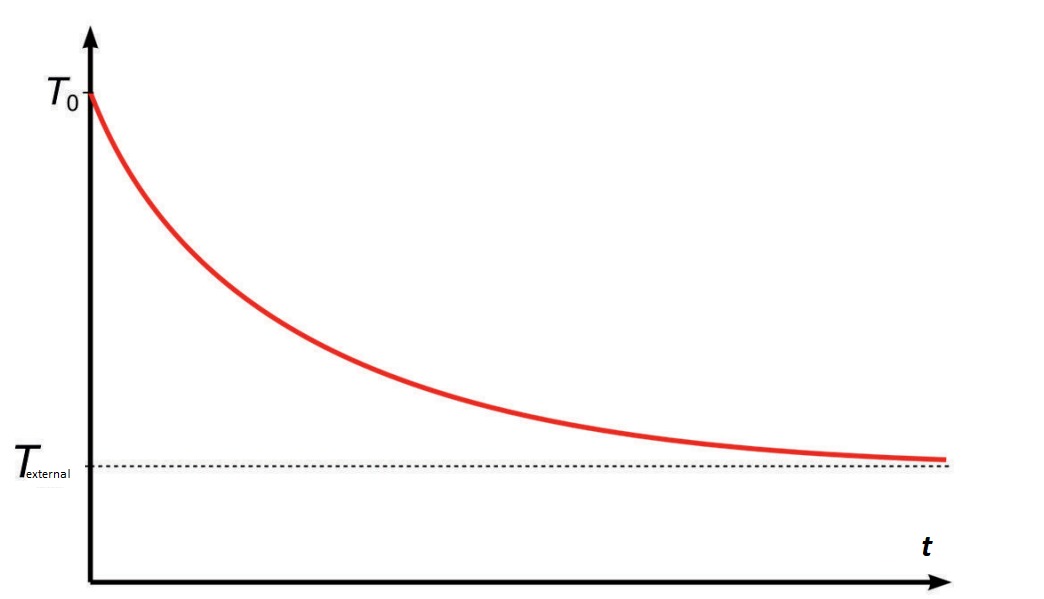 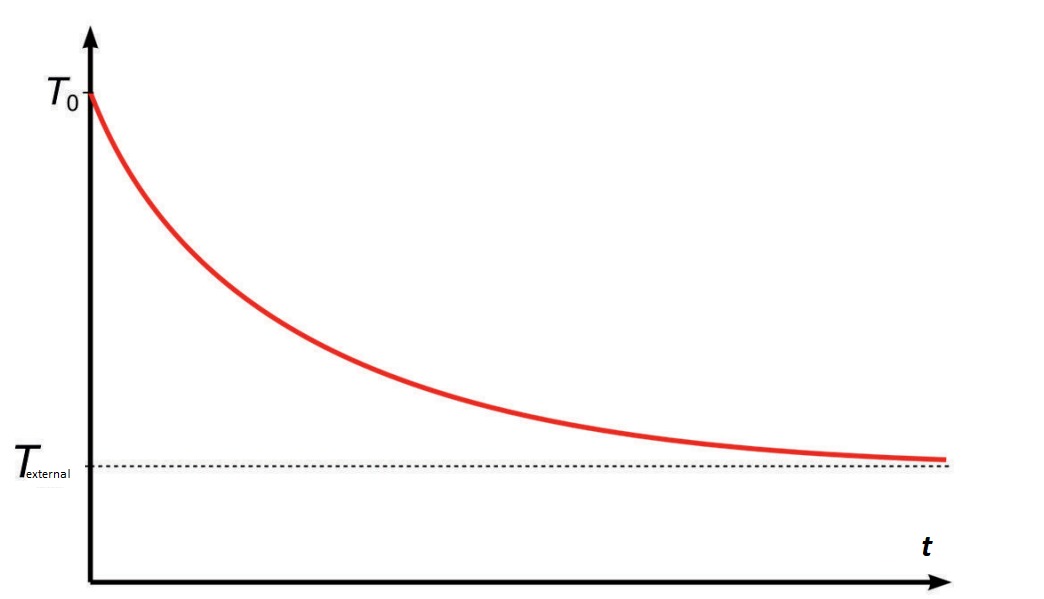 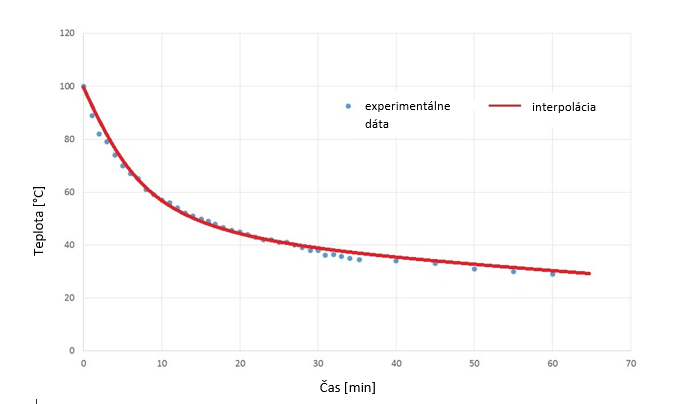 Zhrnutie:Aké závery možno vyvodiť z dnešnej hodiny?Teplota vody v našej nádobe sa neustále mení v čase – preto ju môžeme na grafe znázorniť ako čiaru (krivku).Teplota v každej nádobe spočiatku klesá, potom dosiahne konštantnú hodnotu.Rýchlosť ochladzovania vody nie je rovnaká pre rôzne nádoby, a preto sa krivky, ktoré sme získali, líšia, ale majú podobný tvar. Závisia od rôznych faktorov, napr.: typu nádoby, množstva a typu obsiahnutej kvapaliny, okolitej teploty, počiatočnej teploty.Plán vyučovacej hodinyNázov:Chladenie vodyChladenie vodyChladenie vodyChladenie vodyPočet hodín: 1 – 2 vyučovacie hodiny1 – 2 vyučovacie hodiny1 – 2 vyučovacie hodiny1 – 2 vyučovacie hodinyRočník/vek:7. – 9. ročník ZŠ (13 -15 rokov)7. – 9. ročník ZŠ (13 -15 rokov)7. – 9. ročník ZŠ (13 -15 rokov)7. – 9. ročník ZŠ (13 -15 rokov)Stručný opis:Žiaci prostredníctvom experimentov predpokladajú, overujú, tvoria a analyzujú grafy zmien teploty v čase.Žiaci prostredníctvom experimentov predpokladajú, overujú, tvoria a analyzujú grafy zmien teploty v čase.Žiaci prostredníctvom experimentov predpokladajú, overujú, tvoria a analyzujú grafy zmien teploty v čase.Žiaci prostredníctvom experimentov predpokladajú, overujú, tvoria a analyzujú grafy zmien teploty v čase.Princípy tvorby:BádaniePrincípy tvorby:SituačnosťPrincípy tvorby:Digitálne nástrojePrincípy tvorby:EmbodimentFunkčné myslenie:Vstup - VýstupFunkčné myslenie:KovarianciaFunkčné myslenie:KorešpondenciaFunkčné myslenie:ObjektVzdelávacie ciele:Žiak:v pravidelných intervaloch meria teplotu vody,zapisuje hodnoty meraní do tabuľky,zobrazuje hodnoty meraní v grafe vo forme bodov,kombinuje rôzne reprezentácie funkcie: popis a analýzu reálnej situácie, usporiadanú dvojicu čísel (údajov), tabuľku, graf,intuitívne zisťuje, že analyzovaná funkcia je spojitá, pretože v každom čase mala voda určitú teplotu,intuitívne objavuje monotónnosť funkcie (nerastúca alebo konštantná funkcia v daných intervaloch),intuitívne zistí, čo je asymptota,spoznáva iné ako lineárne funkcie,naučí sa, o čom je interpolácia (aproximácia funkčných hodnôt),objaví tvar grafu funkcie popisujúcej teoretický model ochladzovania vody.Metodiku je možné realizovať ako propedeutiku pojmu funkcie pred zavedením pojmu funkcie.Žiak:v pravidelných intervaloch meria teplotu vody,zapisuje hodnoty meraní do tabuľky,zobrazuje hodnoty meraní v grafe vo forme bodov,kombinuje rôzne reprezentácie funkcie: popis a analýzu reálnej situácie, usporiadanú dvojicu čísel (údajov), tabuľku, graf,intuitívne zisťuje, že analyzovaná funkcia je spojitá, pretože v každom čase mala voda určitú teplotu,intuitívne objavuje monotónnosť funkcie (nerastúca alebo konštantná funkcia v daných intervaloch),intuitívne zistí, čo je asymptota,spoznáva iné ako lineárne funkcie,naučí sa, o čom je interpolácia (aproximácia funkčných hodnôt),objaví tvar grafu funkcie popisujúcej teoretický model ochladzovania vody.Metodiku je možné realizovať ako propedeutiku pojmu funkcie pred zavedením pojmu funkcie.Žiak:v pravidelných intervaloch meria teplotu vody,zapisuje hodnoty meraní do tabuľky,zobrazuje hodnoty meraní v grafe vo forme bodov,kombinuje rôzne reprezentácie funkcie: popis a analýzu reálnej situácie, usporiadanú dvojicu čísel (údajov), tabuľku, graf,intuitívne zisťuje, že analyzovaná funkcia je spojitá, pretože v každom čase mala voda určitú teplotu,intuitívne objavuje monotónnosť funkcie (nerastúca alebo konštantná funkcia v daných intervaloch),intuitívne zistí, čo je asymptota,spoznáva iné ako lineárne funkcie,naučí sa, o čom je interpolácia (aproximácia funkčných hodnôt),objaví tvar grafu funkcie popisujúcej teoretický model ochladzovania vody.Metodiku je možné realizovať ako propedeutiku pojmu funkcie pred zavedením pojmu funkcie.Žiak:v pravidelných intervaloch meria teplotu vody,zapisuje hodnoty meraní do tabuľky,zobrazuje hodnoty meraní v grafe vo forme bodov,kombinuje rôzne reprezentácie funkcie: popis a analýzu reálnej situácie, usporiadanú dvojicu čísel (údajov), tabuľku, graf,intuitívne zisťuje, že analyzovaná funkcia je spojitá, pretože v každom čase mala voda určitú teplotu,intuitívne objavuje monotónnosť funkcie (nerastúca alebo konštantná funkcia v daných intervaloch),intuitívne zistí, čo je asymptota,spoznáva iné ako lineárne funkcie,naučí sa, o čom je interpolácia (aproximácia funkčných hodnôt),objaví tvar grafu funkcie popisujúcej teoretický model ochladzovania vody.Metodiku je možné realizovať ako propedeutiku pojmu funkcie pred zavedením pojmu funkcie.AktivityČas [min]012345Teplota vody v miske [°C]93,680,175,471,569,767,3